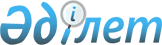 Об образовании избирательных участков на территории Баянаульского районаРешение акима Баянаульского района Павлодарской области от 19 февраля 2015 года № 01. Зарегистрировано Департаментом юстиции Павлодарской области 02 марта 2015 года № 4328
      В соответствии со статьей 23 Конституционного Закона Республики Казахстан от 28 сентября 1995 года "О выборах в Республике Казахстан", статьей 33 Закона Республики Казахстан от 23 января 2001 года "О местном государственном управлении и самоуправлении в Республике Казахстан" принимаю РЕШЕНИЕ:

      1. Образовать избирательные участки на территории Баянаульского района согласно приложению к настоящему решению.

      2. Контроль за исполнением данного решения возложить на руководителя аппарата акима Баянаульского района.

      3. Настоящее решение вводится в действие по истечении десяти календарных дней после дня его первого официального опубликования.
      Сноска. Приложение - в редакции решения акима Баянаульского района Павлодарской области от 13.12.2018 № 19 (вводится в действие со дня его первого официального опубликования). Избирательные участки на территории Баянаульского района Избирательный участок № 172
      Центр избирательного участка: село Баянаул, улица Мұса Шорманов 2, здание коммунального государственного учреждения "Средняя общеобразовательная школа интернат имени Ш. Айманова";
      граница избирательного участка: улицы: Жүсіпбек Аймауытов 1/1, 1/2, 1/3, 2, 3/1, 3/2, 4/1, 4/2, 4/6, 4/7, 5/1, 5/2, 5/3, 5/3а, 5/4, 6/1, 6/3, 3/4, 7/1, 28, 9/1, 9/2, 10/1, 10/2, 11, 11/2, 12/1, 12/2, 13, 14/1, 14/2, 15, 16, 17а, 18/1, 18/2, 17/1, 17/2, 19/2, 19/3, 20/1, 20/2, 21/1, 21/2, 22/1, 22/2, 23/1, 23/2, 23/2, 24/1, 24/2, 25/1, 25/2, 26/1, 26/2, 27, 28, 26б, 29; Татьяны Комаровой 1/1, 1/2, 2/1, 2/2, 4/1, 4/2, 5/1, 5/2, 6/1, 6/2, 7/1, 7/2, 8/1, 9, 10, 1/1, 11/2, 12, 13/1, 13/1, 13/2, 14, 15/1, 15/2, 16, 17/1, 17/2, 18/1, 18/2, 19, 20/1, 20/2, 21/1, 21/2, 22, 23/1, 23/2, 24/1, 24/2, 25/1, 25/2, 26/1, 26/2, 27/1, 27/2, 28/1, 28/2, 29/1, 29/2, 30/1, 30/2, 31/1, 31/2, 31/3, 32/1, 32/2, 32а, 33/1, 33/2, 34, 36; Хамза Аубакирович Абылгазина 1, 3/1, 3/2, 9, 11, 17, 21/1, 21/2; Амангельды Иманова 1/1, 1/2, 2/1, 2/2, 3/1, 3/2, 4/1, 4/2, 5/1, 5/2, 6/1, 6/2, 7/1, 7/2, 8/1, 8/2, 9; Жұмат Шанина 1, 1а/1, 1а/2, 1б/1, 2/1, 2/2, 2а, 2, 3, 3а, 4, 4а, 5а, 6, 7, 7а, 8, 9, 11, 11а, 13, 14, 15, 16, 17, 18, 20, 22, 24; Көшке Кеменгерова 1, 2/1, 2/2, 3/1, 3/2, 4/2, 5/1, 5/2, 5/3, 6/1, 6а/1, 6/2, 6а/2, 7/1, 7/2, 8/1, 8/2, 9/1, 9/2, 10/1, 10/2, 18/1, 18/2, 19/2а, 20/1, 20/2, 21/1, 21/2, 22/1, 22/2, 23/1, 23/2, 24/2, 25/1, 25/2, 26/2, 26/1, 27/1, 27/2, 28/1, 28/2, 29/1, 29/2, 30/1, 30/2, 31/1, 31/2, 32/1, 33/1, 33/2, 34/1, 34/2, 34, 36/1, 36/2; Ермұхан Бекмаханова 2а, 4а, 6/1, 6/2, 7, 8/1, 8/2, 10/2, 12а, 13/2, 13/1, 15/1, 15/2, 16, 17, 17а, 18а, 19, 21/1, 21/2, 21а, 23, 23/1, 23/2, 24а, 25, 25а, 27, 28, 29, 30, 31, 35, 32а, 33, 34а, 34, 38; Шон Едыге 1, 2/1, 2/2, 2/3, 2/4, 2/5, 2/6, 2/8, 3, 4/1, 4/2, 4/3, 4/4, 5, 6/1, 6/3, 2/7, 9, 11; Мұса Шорманова 1/1, 1/2, 3/1, 3/2, 4/1, 4/2, 5/1, 6/1, 7/1, 7/2, 7а/1, 7а/2, 8, 9/1, 9/2, 10, 12/1, 12/2, 14/1, 14/2, 15/1, 15/2, 16/1, 16/2, 17/1, 17/2, 23/1, 23/2; Мұстафа Буркутбая 1/1, 1/2, 2, 3/1, 3/2, 4/2, 5/1, 5/2, 6, 16/2, 7/1, 7/2, 8/1, 8/2, 9/1, 9/2, 10/1, 10/2, 11/2, 11/1, 12/1; Зейін Шашкина 1/1, 1/2, 2/1, 2/2, 3/1, 3/2, 4/1, 4/2, 5/1, 5/2, 6/1, 6/2, 7/1, 7/2, 8/1, 8/2, 9/1, 9/2, 10/1, 10/2, 11/1, 11/2, 12/1, 12; Шәкен Айманов 1/1, 1/2, 2а, 2/1, 2/2, 3/1, 3/2, 4/1, 4/2, 5/1, 5/2, 6/1, 6/2, 7/1, 7/2, 8/1, 8/2, 9/1, 9/2, 10/1, 10/2, 11, 12/1, 12/2; Олжабай Батыра 12, 14, 16, 18, 20, 22, 24, 25, 28, 29, 31, 33, 35/1, 35/2, 35а, 37/1, 37/2, 39/2, 41, 43/1, 45/1, 45/2, 47, 49; Жарылғапберды Жұмабайұлы 30, 30а, 34, 36, 38, 38а, 40а, 42, 44, 45, 46, 47, 49, 49а, 50, 50а, 51, 53, 55, 57; Жалантос Батыра 44, 44а, 45/1, 45/2, 45/3, 45/4, 45а, 45б, 45, 46/1, 46/2, 46/3, 46/4,46б, 48; Әлкей Марғұлан 3, 3а, 4, 5, 6, 7а, 7, 9, 9а, 9б, 10, 11, 13.  Избирательный участок № 173
      Центр избирательного участка: село Баянаул, улица Қаныш Сәтбаев 1, здание коммунального государственного учреждения "Баянаульская средняя общеобразовательная школа № 2";
      граница избирательного участка: улицы: Әлкей Марғұлан 12, 14, 15, 16, 18, 19/1, 19/2, 20, 22, 23, 24, 25, 26, 27, 28, 29, 30, 30а, 32, 33, 34а, 34, 35, 36, 36а, 37, 38,39, 40, 41, 43, 44, 44а, 45, 46, 47, 48, 49, 50, 51, 51а, 52, 53а, 55а, 57, 61, 62, 64, 66, 67, 69, 69а. Олжабай Батыр 1, 2, 3, 4/1, 4/2, 6, 6/2, 6/ 3, 11, 8,17, 19, 21. Жарылғапберды Жұмабайұлы 2/1, 4, 5, 6, 7, 2/2, 8/2, 9, 11, 14/1, 16, 17, 14, 24, 25, 26, 28, 31, 33,37, 39. Мұхтар Әуезова 1, 2, 3, 4, 7, 7б, 8, 9, 12, 13, 14, 15, 17, 18, 20, 22, 23, 25, 30, 30/1, 32/1, 32/2, 32/3, 33, 34, 37, 38, 39, 40, 42, 44, 45, 46, 47, 48, 49, 51, 53, 53а, 55, 57, 59. Сұлтанмахмұт Торайғыров 2, 3, 4, 5, 7, 9, 10, 11, 11а, 11б, 12/1, 12/2, 13, 14, 18а, 19, 21, 22, 23, 25, 26, 28, 30, 31, 33, 34, 41, 43, 49, 51, 53, 55, 59, 59а, 61, 63, 65, 75, 77, 79, 83, 87. Әбікен Бектұров 1/2, 1/3, 1/4, 2, 4, 5, 7, 9, 10, 11, 12, 13, 20, 21, 24, 25, 26/1, 28, 30, 34, 36/1, 36/2, 36/3, 39, 43, 45, 47. Жамбыл Жабаев 1а, 2, 3, 4, 7, 12, 13, 14, 15, 16, 18, 19, 19а, 20, 20/1, 20/2, 22, 23, 26, 28, 30, 32; Абай Кұнанбаева 1/1, 1а, 1б, 2а, 2б, 3, 3а, 4, 4а, 5, 5а, 6а, 6/2, 7, 8, 9, 11, 12а, 13, 14, 15, 16, 17а, 17б, 18, 18а, 20, 20а, 21, 23а, 25, 26, 27, 28, 29, 30, 30а, 31, 32, 33, 34, 36а, 38, 39, 45, 46, 49, 50; Қаныш Сәтбаев 1, 2/1, 2/2, 2а, 3, 5, 7а, 9, 10, 13/1, 13/2, 15, 17, 18, 19, 20, 22, 23, 25, 34/1, 36а/1, 36/2, 36/3, 39, 40, 42, 44, 46, 48, 52, 57/1, 57/2, 57/3, 57/4, 57/5, 57/6, 57/7, 57/8, 59/1, 59/2, Рымта Ізбәстіұлы Ізбәсті 1, 3, 4, 5, 6, 7; Бухар Жырау 1, 2, 5/1, 5/2, 7, 8/1, 8, 8/2, 10/2, 11, 12, 13, 20/1, 20/2, 22, 24; Шоқан Уалиханов 2, 3, 4, 5, 6, 7, 8, 9, 10, 11, 13, 14, 16, 18, 19, 21, 22, 23, 26а, 26б, 28, 29, 30, 30/1, 30/3, 30/4, 30а/2, 31, 32а, 32, 33, 34, 36, 38, 39, 40, 41, 42, 44, 44а, 46, 48, 50, 52; Юрий Гагарина 1, 2, 3, 4, 4а, 7, 8, 9, 10, 11, 12, 13, 14, 15, 16, 17, 18а, 19, 20, 21, 22, 24, 25, 26, 37, 39, 47, 49, 51, 53, 55, 57; Мәшhүр Жүсіп Копеева 3/1/1, 3/1/2, 3/2/1, 3/2/2, 4, 5/1, 5/2, 2/1/2, 5а, 5, 6, 6а, 7, 8, 9, 11, 12, 13, 14, 15, 15а, 15б, 16, 16а, 16б, 17б, 18, 19, 20, 21, 22, 23, 24, 25, 26, 27, 28, 29, 31, 32, 33, 34, 35, 37, 38, 41, 43, 45, 47, 48/1, 48/2, 49/2, 53, 53/2, 55, 57, 59, 61, 63, 65, 67, 69, 71, 73, 75, 77/2, 77а. Избирательный участок № 174
      Центр избирательного участка: село Баянаул, улица Қаныша Сәтбаев 89, здание коммунального государственного учреждения "Баянаульская средняя общеобразовательная школа имени З. Акишева";
      граница избирательного участка: улицы: Сұлтанмахмұт Торайғыров 36, 40, 44, 46, 48, 62, 76, 91, 97, 97а, 99, 99а, 101/1, 101/2, 101, 102, 103, 109, 111, 113/1, 113/2, 116, 117; Жаяу Мұса 1/1, 1/2, 1/3, 2, 3/1, 3а/1, 3а/2, 3/2, 4, 5/1, 5/2, 6/1, 6/2, 7, 8/1, 8/2, 8/3, 8/4, 9, 10/1, 10/2, 10/3, 10/4, 11/2, 11а/4, 11б/4, 12/1, 13/1, 13/2, 14/1, 14/2, 15/115/2, 16/1, 16/2, 17/1, 17/2, 18/1, 18/2, 19/1, 19/2, 21, 21а, 20, 22/1, 22/2, 22, 23/1, 23/2, 23/3, 23/5, 23/7, 23/8, 24/1, 24/2, 24/3, 24/4, 24/5, 24/6, 24/8, 25/2, 25/3, 25/4, 25/6, 25/8, 26/1, 26/2, 27/1, 27/2, 27а, 27, 28/1, 28/2, 29а, 29б, 29/1, 29/2, 30/1, 30/2, 31/1, 31/2, 31/2а, 32/1, 32/2, 33/1, 34/1, 34/2, 25, 35а, 38/1, 38/2, 38а/1, 38а/2, 39/1, 39/2, 40, 41. Әбікен Бектұров 52/1, 52/2, 54/1, 54/2, 55, 56/1, 56/2, 56/3, 58/1, 58/2; Мұхтар Әуезова 50, 52, 54, 56, 58, 60, 61, 62, 63, 64, 65, 67, 69, 73, 74, 75, 76, 77/1, 77/2, 78, 79, 80, 81, 82, 82а, 84, 84а, 85/1, 85/2, 87/1, 87/2, 87/3, 88, 89/1, 89/2, 90/1, 90/2, 90/3, 90/4, 90/5, 90/6, 90/7, 90/8, 92/1, 92/2, 94/1, 94/2, 96/1, 96/2, 96/3, 99, 100/1, 100/2, 101/1, 101/2, 102/2, 102/3, 102/4, 102/5, 102/6, 103/1, 103/2, 104/1, 104/2, 104/3, 104/5, 104/6, 104/7, 104/8, 105, 106, 106/2, 107, 108/1, 108/2, 108/4, 109, 109, 110/1, 110/2, 111, 112/1, 112/2, 112/3, 112/4, 113, 114/1, 115, 117, 114/3, 118/3, 119/12, 119/7, 121/2, 121/3, 121/4, 121/5, 121/6, 121/8, 122, 124, 125/2, 126, 127/1,127/2, 128, 129/1, 129/2, 130, 132/2, 121а, 125/1, 133/1, 133/2, 134, 135, 136, 137, 138, 139, 140, 141, 142, 143, 144, 145/2, 145/3, 145/4, 145/7, 146, 147/1, 147/2, 148, 149/1, 149/2, 150/1, 150/2, 151/1, 151/2, 159, 161/1, 161/2, 161/3, 165; Қаныш Сәтбаев 54, 54а, 56, 58, 60, 64, 66, 68, 70, 74;76/1, 76/2,84/1, 84/2, 86/3, 88/1, 88//2, 88/3, 90/1, 90/2, 91/1, 91/3, 91/4, 92/2, 94/1, 94а, 94/3, 95/1, 95/2, 95/3, 95/5, 95/6, 95/8, 96, 97/1, 97/2, 97/3, 98, 100, 102,/1, 102/2, 103/1, 103/2, 104/1, 104/2, 105/2, 105/3, 106/2, 107/1, 107/2, 107/3, 107/4, 108, 109/3, 110/1, 110/2, 111, 112/1, 112/2, 113/1, 114/1, 115/1, 116/1, 116/2, 117/1, 117/2, 119/1, 119/2, 123/1, 123/2, 125,127/1, 127/2, 127/4, 127/3, 127/6, 127/8, 127/5, 133/2, 133/3, 133/4, 135/3, 137а/2, 137а/3, 139/1, 139/3, 141/1, 141/2, 143, 145, 147, 149, 154/1, 157/2, 157/2, 159/1, 159/2, 161, 185, 188; Несипбек Баязитович Баязитова 3/1, 3/2, 5/1, 5/2, 6/1, 6/2, 6/3, 8/1, 8/2, 10/1, 10/2; Рымтай Ізбәстіұлы Ізбәсті 8, 9; Сабындыколь 1, 2; Бақыт Хайдарова 1/1, 1/2, 2/1, 2/2, 3/1, 3/2, 4/1, 4/2, 5/1, 5/2, 6/1, 6/2, 7/1, 7/2, 8/1, 8/2, 9/1, 9/2, 10/1, 10/2, 11/1, 11/2, 12/2, 12/3, 13а; Калижана Бекхожина 1/1, 1/1Б, 1/2, 2, 3/1, 3/2, 4/1, 5, 7, 8, 11; Виктор Вернерович Ферингер 1/1, 1/2, 2/1, 3/1, 3/2, 4/1, 4/2, 5/1, 5/2, 5а/1, 5а/2, 6/1, 6/2, 6а, 7/1, 7/2, 7/2а, 7а, 8/1, 9/1, 9/2, 10/1, 10/2, 10а, 11/1, 11/2, 12, 13/1, 13/2; Әміре Айтпақұлы 2, 3, 4, 5/1, 5/2, 3а, 6, 7/1, 7/2, 8а, 8/2, 8/1, 9, 10, 11; Рыбалко 1/2, 2/1, 2/2, 3/1, 3/2, 4/1, 4/2, 5/1, 5/2, 6, 8/2. Избирательный участок №175
      Центр избирательного участка:село Шонай улица Нагыма Солтаналина 42, здание Баянаульского государственного национального природного парка;
      граница избирательного участка: улицы: Нагыма Солтаналина 1/1, 1/2, 2/1, 2/2, 3, 4, 5/1, 5/2, 6, 7, 8/1, 8/2, 9, 10/1, 10/2, 11, 13/1, 13/2, 14, 15, 16/1, 16/2, 17/1, 17/2, 19/1, 19/2, 20/1, 20/2, 21/1, 21/2, 23, 25, 26/1, 26/2, 27, 28, 29, 30/1, 30/2, 31, 32, 33, 34, 35, 36, 37, 38/1, 38/2, 39/1, 39/2, 40, 41/1, 41/2; Жасыбай 43/1, 43/2, 44, 45, 46, 47/1, 47/2, 48/1, 48/2, 49/1, 49/2, 50. Избирательный участок № 176
      Цент изберательного участка: коммунального государственного казенного предприятия "Культурно- досуговый центр "Кенши", поселок Майкаин, улица Ленина 31;
      граница избирательного участка: улицы: Алия Молдагулова 1, 2, 4, 5, 6, 7, 8, 9/1, 9/2, 10, 11, 13, 14, 15,16, 23, 24, 25, 26, 27,28, 30, 32, 34, 36, 38, 44, 48, 49. Амангелді 1, 3, 4, 5, 6, 7, 8, 9, 10, 11, 12, 13, 14, 15, 16, 17, 18, 19, 20, 21, 22, 23, 24, 25, 26, 27, 28, 30, 31, 32, 33, 34, 35, 36, 37, 38, 39, 40, 41, 42, 43, 44, 45, 47, 48, 49, 50, 51, 52, 54, 54/1, 56, 58. Богенбай батыра 1, 5/1, 5/2, 5/3, 6, 7/1, 7/2, 7/3, 8/1, 8/2, 8/3, 8/4, 9/1, 9/2, 9/3, 10/1, 10/2, 10/3, 10/4, 11/1, 11/2, 12/3, 12/4, 18/1, 18/2, 19а, 20/1, 20/2. Алтын дала 1, 2, 3, 5, 6, 7, 8, 9, 11, 12, 13, 14, 15, 16, 17, 18, 19, 20, 21, 22, 23, 24, 25, 26, 27, 28, 29, 30, 31, 32, 33, 34, 35, 36, 37, 38, 39. Кенжебаев 1/1, 1/2, 2/1, 2/2, 4/1, 4/2, 7/1, 7/2, 8, 8/1, 8/2, 8/3, 9/1, 9/2, 10/1, 10/2. Астана 14, 16, 20, 22, 24, 32, 33, 36, 38, 40. Советова 1, 3, 7, 8, 9, 10, 13, 14, 15 ,16, 17, 18, 19, 20, 22, 23, 24, 25/1, 25/2, 26, 27, 28, 30, 32, 34, 35, 38, 39, 41, 40, 42, 44, 45, 46, 48, 47, 49, 50, 51, 52, 53, 54, 56, 57, 59, 60, 63, 64, 66, 69, 70, 71, 72, 74, 75, 79, 81, 83, 85, 87, 89, 91, 95. Кенші 1, 3, 5, 7, 10, 11, 12, 13, 14, 15, 16,18, 20, 23, 24, 25, 26, 28, 34, 37, 39, 47. А. Абдыкалыкова 1, 2/1, 2/2, 3, 4, 5, 6/1, 6/2, 7, 8/1, 8/2, 9, 10, 11, 12, 13/1, 13/2, 14/1, 14/2, 15/1, 15/2, 16/1, 16/2. Жұмат Шанин 2, 4, 5/2, 5/3, 5/4, 5/5, 5/6, 5/7, 6/1, 7/2, 7/3, 7/4, 7/6, 8, 9/1, 9/2, 9/3, 9/4, 9/7, 9/7а, 11/1, 11/2, 11/3, 11/5, 11/6, 11/7, 13/1, 13/2, 13/4, 13/5, 13/9, 14, 16, 17/1, 17/2, 22, 24, 26/1, 26/2, 26/3, 26/4, 26/5, 26/6, 26/7, 26/8, 28/1, 28/2, 28/3, 28/4, 28/5, 28/7, 28/8, 32/1, 32/2, 34/1, 34/2, 34/3, 36/1, 36/2, 38/1, 38/2. Избирательный участок № 177
      Центр изберательного участка: коммунальное государственное учреждение "Общеобразовательная средняя школы № 2" поселок Майкаин, улица Пионерская, 21;
      граница избирательного участка: улицы: Алия Молдагулова 51, 52, 54, 56, 59, 60, 61, 67/1, 67/2, 67/3, 69/1, 69/2, 69/3, 69/4, 70, 71/1, 71/2, 71/3, 71/4,72/1, 72/2, 94, 96/1, 102. 
      40 лет Казахстана 1, 2, 3, 4, 5, 6, 7, 8, 9, 10, 12.
      60 лет Казахстана 1, 1/1, 1/2, 2/1, 2/2, 3/1, 3/2, 4/1, 4/2, 5/1,5/2, 6/1, 6/2, 7/1, 7/2, 8/1, 9/1, 9/2, 10/1, 10/2, 11/1, 11/2, 13/1, 13/2.
      Гагарина 4/1, 4/2, 5/1, 5/2, 6/1, 6/2, 7/1, 7/2, 8/1, 8/2, 10/1, 10/2, 11/1, 11/2.
      Естая 1/1, 1/2, 2/1, 2/2, 3/1, 3/2, 4/1, 4/2, 5/1, 5/2, 6, 7/1, 7/2, 8.
      Мұхтар Әуезов 1/1, 1/2, 1/3, 1/4, 2, 3/1, 3/2, 3/3, 3/4, 4, 5, 6, 7, 8, 9, 10, 11, 12, 13, 14, 16, 18.
      Астана 58, 59, 60, 62, 63, 64, 66, 65, 68, 69, 70, 71, 73, 74, 77, 78, 79, 81, 82, 83, 84, 85, 86, 87, 88, 89, 90, 91, 92, 93, 94, 98, 100, 102, 104, 106, 108, 110, 112, 114, 116, 118, 120, 122.
      Аубакир Кабылбекова 1, 2, 3, 4, 5, 6, 7, 8, 10, 10а/1, 10а/2, 10б/1, 10б/2, 10в/1,10в/2, 11, 12/1, 12/2, 13, 14, 15, 16, 17, 18, 19, 20, 21, 23, 24, 25, 26, 27, 28, 29, 30, 31, 32, 33, 34, 35, 37, 39, 41, 43.
      Василий Христенко: 1/1, 1/2, 2/1, 2/2, 3/1, 3/2, 5/1, 5/2, 7, 8, 9, 9а/1, 9а/2, 10/1, 10/2, 12, 12/1, 12/2, 14, 15, 16, 16/1, 16/2, 17/1, 17/2, 18, 18/1, 19/1, 19/2, 20, 22, 23/1, 23/2, 24, 26, 28, 29/1, 29/2, 30, 32, 34, 36. Избирательный участок № 178
      Центр изберательного участка: здание сельского дома культуры, село Ушкулун;
      граница избирательного участка: улицы: Ушкулын 1, 2, 3, 4, 5,10, 11, 12/1, 12/2, 13/1, 13/2, 14, 15/1, 15/2, 15/3, 15/4, 17/1, 17/2, 18/1, 18/2. Избирательный участок № 179
      Центр избирательного участка: село Сулужон, здание коммунального государственного учреждения "Сулужонская средная общеобразовательная школа, отдела образования Баянаульского района";
      границы избирательного участка: территория села Сулужон, Шоптыкольского сельского округа. Избирательный участок № 180
      Центр изберательного участка: избирательного участка: село Шоптыколь, здание коммунального государственного казенного предприятия "ЦЭСовский сельский клуб";
      границы избирательного участка: территории сел Шоптыколь, Майкөбе Шоптыкольского сельского округа. Избирательный участок № 181
      Центр избирательного участка: село Торайгыр, здание коммунального государственного казенного предприятия "Торайгырский сельский Дом культуры";
      границы избирательного участка: территория села Торайгыр Торайгыровского сельского округа. Избирательный участок № 182
      Центр избирательного участка: село Кызылшилик, здание Мини Центра;
      границы избирательного участка: территория села Кызылшилик Торайгыровского сельского округа. Избирательный участок № 183
      Центр избирательного участка: село Аксан, здание коммунального государственного казенного предприятия "Аксанский сельский дом культура";
      границы избирательного участка: территория села: Аксан Аксанского сельского округа. Избирательный участок № 184
      Центр избирательного участка: село Каражар, здание Каражарского сельского клуба;
      границы избирательного участка: территория села Каражар Аксанского сельского округа. Избирательный участок № 185
      Центр избирательного участка: село Жалгызкаин, здание Жалгызкаинского сельского клуба;
      границы избирательного участка: территория села Жалгызкаин Аксанского сельского округа. Избирательный участок № 186
      Центр изберательного участка: Лекерский сельский клуб, село Лекер;
      граница избирательного участка: улицы: Ж. М. Байжанова 1, 2, 3, 4, 5, 6, 7, 8, 9, 10, 11/1, 11/2, 12, 13/1, 13/2, 14/1, 14/2, 16/1, 16/2, 18/1, 18/2, 20/1, 20/2, 20/3.
      М. Ж. Копеева 1/1, 1/2, 2, 3/1, 3/2, 4/1, 4/2, 5/1, 5/2, 6/1, 6/2, 7/1, 7/2, 9, 11/1, 11/2, 13, 15/1, 15/2, 17/1, 17/2. 
      Лекер кажы 1, 2/1, 2/2, 3/1, 3/2, 4/1, 4/2, 5, 6/1, 6/2, 7/1, 7/2, 8/1, 8/2, 9/1, 9/2, 10/1, 10/2, 11/1, 11/2, 12/1, 12/2, 14/1, 14/2.  Избирательный участок № 187
      Центр изберательного участка: "Бирликский сельский дом культура" государственное казенное коммунальное предприятие, село Бирлик, улица Абая 1;
      граница избирательного участка: улицы: Абая 1, 2,3,4,5,6,7,8,9,10,11/1,11/2,12/1,12/2, 13/1, 13/2, 14/1, 14/2, 15, 16, 17, 18, 19/1, 19/2, 20, 21/2, 21/2, 22/1, 22/2, 23, 24/1, 24/2.
      Богенбая 1/1, 1/2, 2/1, 2/2, 3, 4/1, 4/2, 5/1, 5/2, 6/1, 6/2, 7/1, 7/2, 8/1, 8/2, 9/1, 9/2.
      Бухар жырау 1, 2, 3, 4, 5, 6, 7, 8, 9, 10, 11, 12, 13, 14, 15, 16, 17, 18, 19, 20, 21, 22, 23, 24, 25, 26, 27/1, 27/2, 28/1, 28/2, 29/1, 29/2, 30/1, 30/2, 31/1, 31/2, 32/1, 32/2, 33/1, 33/2, 34/1, 34/2, 35/1, 35/2, 36, 37/1, 37/2, 38/1, 38/2, 39, 40, 41, 42, 43, 44, 45, 46.
      Копеева 1/1, 1/2, 2/1, 2/2, 3/1, 3/2, 4/1, 4/2, 5/1, 5/2, 6, 7, 8, 9, 10, 11/1, 11/2, 12/1, 12/2, 13/1, 13/2, 14, 15/1, 15/2, 16, 17, 18, 19/1, 19/2, 20/1, 20/2, 21.
      Сатпаева 1/1, 1/2, 2, 3, 4, 5, 6, 7, 8, 9, 10, 11, 12, 13, 14, 15/1, 15/2, 16, 17, 18, 19, 20, 21, 22, 23, 24, 25, 26, 27, 28, 29, 30, 31, 32, 33, 34, 35, 36, 37, 38, 39, 40.
      Торайгырова 1/1, 1/2, 2/1 ,2/2, 3,4/1, 4/2, 5/1, 5/2, 6/1, 6/2,7/1 , 7/2 ,8/1, 8/2, 9/1, 9/2, 10/1, 10/2, 11/1, 11/2, 12/1, 12/2, 13/1, 13/2, 14, 15, 16, 17, 18, 19, 20, 21, 22, 23, 24/1, 24/2, 25/1, 25/2, 26/1, 26/2, 27/1, 27/2, 28/1, 28/2, 29/1, 29/2, 30/1, 30/2, 31/1, 31/2. Избирательный участок № 188
      Центр изберательного участка: Акмектепская начальная школа, село Акмектеп, улица Жаяу Мусы 7/1;
       граница избирательного участка: улицы: Жаяу Мусы 1, 2, 3, 4, 5/1, 5/2, 6/1, 6/2, 7/2, 8, 9, 10, 11, 12, 13/1, 13/2, 14, 15/1, 15/2, 16. Избирательный участок № 189
      Центр изберательного участка: государственное казенное коммунальное предприятие "Сельский Дом культуры", село Жанатлек, улица Б.Хайдарова 3;
      граница избирательного участка: улицы: Бахыт Хайдарова 4, 6/1, 6/2, 8/1, 8/2, 9/1, 9/2, 10, 11/1, 11/2, 12, 13/1, 13/2, 14/1, 14/2, 15, 16/1, 16/2, 17, 18/1, 18/2, 19, 20, 21, 23.
      Бухар-Жырау 2, 4/1, 4/2, 6/1, 6/2, 8/1, 8/2, 10/1, 10/2, 12/1, 12/2, 14, 16.
      Карамат Жанабекова2/1, 2/2, 3/1, 3/2, 4, 5/1, 5/2, 6, 7, 8/1, 8/2, 9, 10, 11/1, 11/2, 12, 13/1, 13/2, 14/1, 14/2, 15/1, 15/2, 16, 17/1, 17/2, 18, 18а, 20, 22/1, 22/2, 24, 26/1, 26/2, 28, 30/1, 30/2, 32, 34/1, 34/2.
      Каныш Сатпаева 1, 2, 3, 4, 5, 6, 7, 8/1, 8/2, 9, 10/1, 10/2, 11/1, 11/2, 12/1, 12/2, 13/1, 13/2, 14/1, 14/2, 15/1, 15/2, 16/1, 16/2, 17, 18/1, 18/2, 19/1, 19/2, 20/1, 20/2, 21, 22/1, 22/2, 23, 24, 26, 28, 30.
      Шәмен ата 1, 2, 3, 4, 5, 6, 7/1, 7/2, 8, 9, 10/1, 10/2, 10/3, 11, 12, 13, 14, 15, 16, 17, 18, 19, 20, 21, 22, 23, 24, 25, 26, 27, 28, 29.
      Жаяу-Муса 1, 2, 3, 4, 5, 6, 7, 8, 9, 10, 11, 12, 13, 14, 15, 16, 17, 18, 19/1, 19/2, 20.
      Айман Алданова 1, 2, 3, 4, 5, 6, 7, 8, 9, 10, 11, 12, 13, 14, 15, 16, 18, 20, 22, 24, 26, 28, 30, 32, 34, 36, 38, 40, 42, 44, 46, 48, 50, 52, 54, 56.
      Акажан Тумарбекова 1, 2, 3, 4, 5, 6, 7, 8, 9, 10, 11, 12, 13, 14, 15, 16, 17, 18, 19, 20, 22, 24.
      Башерден Бейсенова 1, 2, 3, 4, 5, 6, 7, 8, 10, 12, 14, 16, 18, 20. Избирательный участок № 190
      Центр изберательного участка: Мурынтальская начальная школа, село Мурынтал;
      граница избирательного участка: улицы: Тәйгелтір би 1,2, 3, 4, 5/1, 5/2, 6/1, 6/2, 8, 10/1, 10/2, 12.
      Шон би 1, 2, 3, 4, 5, 6, 7, 8, 9, 10, 11, 12, 13, 14, 15. Избирательный участок № 191
      Центр избирательного участка: село Мәшһүр Жүсіп, здание сельского дома культуры;
      границы избирательного участка: территории сел: Мәшһүр Жүсіп, Буркутты, Карашокы Жанажольского сельского округа. Избирательный участок № 192
      Центр избирательного участка: село Каратомар, улица К. Сатбаева 3, здание дома культуры;
      граница избирательного участка: улицы: Абая 2/1, 2/2, 3/1,3/2, 4/1, 4/2, 5, 6, 7/1,7/2, 8/1, 8/2, 9, 11/1,11/2, 13, 15, 17, 19/1, 19/2, 21/1, 21/2, 23
      Академик Каныш. Сәтбаев 1,2,3, 4, 5,6/1, 6/2, 7,8/1, 8/2, 9/1, 9/2, 10/1, 10/2, 11/1, 11/2, 12/1, 12/2, 13/1, 13/2, 14/1, 14/2, 15/1, 15/2, 16/1, 16/2, 17/1, 17/2, 19,20/1, 20/2, 21/1, 21/2, 22/1, 22/2, 23/1, 23/2,24/1, 24/2
      Зейин Шашкина 1/1, 1/2, 2/1, 2/2,3, 4/1, 4/2, 5/1, 5/2, 6, 7/1, 7/2, 8, 9,10/1, 10/2, 11/1, 11/2, 12/1, 12/2, 13/1, 13/2, 14/1, 14/2, 15/1, 15/2, 16/1, 16/2,17, 18,19, 20, 21/1, 21/2, 23, 25/1, 25/2, 27/1, 27/2, 29, 31/1, 31/2, 33/1, 33/2, 35/1, 35/2, 37/1, 37/2, 9/1, 39/2, 41/1, 41/2, 43/1, 43/2, 45/1, 45/2, 47/1, 47/2. Избирательный участок № 193
      Центр избирательного участка: село Белагаш, здание сельской библиотеки;
      границы избирательного участка: территория села Белагаш Каратомарского сельского округа. Избирательный участок № 194
      Центр изберательного участка: Государственное казенное коммунальное предприятие "Сельский Дом культуры Ж. Аймауытова", село Ж. Аймауытова;
      граница избирательного участка: улицы: М.Ж.Копеева 4/2, 5, 6/1, 6/2, 7, 8/1, 8/2, 9, 10/2, 11/2, 13, 14/1, 14/2, 15/1, 15/2, 16, 17, 18/1, 18/2, 19, 20/1, 20/2, 21/1, 21/2, 22/1, 22/2, 23, 24/1, 24/2.
      Аксары Шотана 1, 2/1, 2/2, 3/1, 3/2, 4, 5/1, 5/2, 6/1, 6/2, 7/1, 7/2, 8, 9, 10/1, 10/2, 11, 12/1, 12/2, 13, 14/1, 14/2, 15, 17, 19, 21/1, 21/2, 23/1, 23/2, 25.
      Кадыр Тайшыкова 1, 2, 2/1, 3, 4/1, 4/2, 5, 6, 7, 8, 9, 10, 11, 12, 13, 14, 15, 16, 17/1, 17/2, 18, 19/1, 19/2.
      К. Сатпаева 6/1, 6/2, 11, 13, 15/1, 15/2, 17/1, 17/2, 19, 21, 23, 25, 27.
      З. Шашкина 2/1, 2/2, 3, 4, 5, 6/1, 6/2, 7, 8, 10, 12, 14, 16.
      Кадыршат Шуленбаева 1, 2/1, 2/2, 3/1, 3/2, 4/1, 4/2, 5/1, 5/2, 6/1, 6/2, 7/1, 7/2, 8/1, 8/2, 9/1, 9/2, 11/1, 11/2, 13/1, 13/2.
      Чокан Валиханова 1, 2, 3/1, 3/2, 4, 6/1, 6/2, 8, 10/1, 10/2, 12/1, 12/2.
      село Үйтас улицы: Ж.Аймаутова 1, 2, 3, 4, 5,6, 7, 8, 9, 10, 11, 12, 13, 14, 15, 16. Избирательный участок № 195
      Центр изберательного участка: Акшийская начальная школ, село Акши;
      граница избирательного участка: улицы: К. Баженеева 1, 2/1, 2/2, 2/3, 3, 4, 5, 6, 7, 8/1, 8/2, 9, 10, 11, 12, 13, 14, 15. 16, 17, 19. Избирательный участок № 196
      Центр избирательного участка: село Кундыколь, здание Дома культуры села Кундыколь;
      границы избирательного участка: территория села Кундыколь Кундыкольского сельского округа. Избирательный участок № 197
      Центр избирательного участка: село Егиндыбулак, здание Егиндыбулакского сельского клуба;
      границы избирательного участка: территория села: Егиндыбулак Кундыкольского сельского округа. Избирательный участок № 198
      Центр избирательного участка: село Биржанколь, здание библиотеки села Биржанколь;
      границы избирательного участка: территория села Биржанколь Кундыкольского сельского округа. Избирательный участок № 199
      Центр изберательного участка: Государственное казенное коммунальное предприятие "Куркелинский сельский Дом культуры", село Жұмат Шанин;
      границы изберательного участка: территория села Жұмат Шанин Куркелинского сельского округа. Избирательный участок № 200
      Центр изберательного участка: Шоманкольская начальная школа, село Шоманколь;
      Границы изберательного участка: территория села Шоманколь Куркелинского сельского округа. Избирательный участок № 201
      Центр изберательного участка: Койтаская сельская библиотека, село Койтас;
      Границы изберательного участка: территория села Койтас Куркелинского сельского округа. Избирательный участок № 203
      Центр избирательного участка: Первомайская начальная школа, село Жарылгап;
      границаы изберательного участка: территория села Жарылгап Куркелинского сельского округа. Избирательный участок № 204
      Центр избирательного участка: село Қаныш Сәтбаев, здание государственного казенного коммунального предприятия "Каращинский сельский Дом культуры";
      границы избирательного участка: территория села Қаныш Сәтбаев Сатпаевского сельского округа. Избирательный участок № 205
      Центр избирательного участка: село Мұса Шорман, здание Тендыкского сельского клуба;
      границы избирательного участка: территория села Мұса Шорман Сатпаевского сельского округа. Избирательный участок № 206
      Центр избирательного участка: село Кокдомбак, здание Кокдомбакского сельского клуба;
      границы избирательного участка: территория села Кокдомбак Сатпаевского сельского округа. Избирательный участок № 207
      Центр избирательного участка: село Узунбулак, здание государственного казенного коммунального предприятия "Узунбулакский сельский Дом культуры";
      границы избирательного участка: территория села Узунбулак Узунбулакского сельского округа. Избирательный участок № 208
      Центр избирательного участка: село Акши, здание Акшийского сельского клуба;
      границы избирательного участка: территория села: Акши Узунбулакского сельского округа. Избирательный участок № 209
      Центр избирательного участка: село Александровка, здание Александровской сельской библиотеки;
      границы избирательного участка: территория села Александровка Торайгырского сельского округа. Избирательный участок № 210
      Центр изберательного участка: Здание коммунального государственного учреждения "Майкаинская детская школа искусств", поселок Майкаин, улица Ленина, 52г;
      граница избирательного участка: улицы: Абая 1, 2, 3 ,4, 5, 6, 7, 8, 9, 10, 11, 12, 13, 14, 15, 16, 17, 18, 19, 20, 21, 22, 23, 25.
      Гоголя 1, 2, 3, 4, 5, 6, 7, 8, 9, 11, 12, 13, 14, 15, 16, 17, 18, 18/1, 18/2, 19, 19/1, 19/2, 20/1, 20/2, 22/1, 22/2, 23/1, 23/2, 24, 25/1, 25/2, 26/1, 26/2, 27/1, 27/2, 28/1, 28/2, 29, 30/1, 30/2, 31, 33, 34, 34/1, 34/2, 36/1, 36/2, 37/1, 37/2.
      Бәйтерек 1, 2, 3 , 4, 5, 6, 7, 8, 9, 10/1, 10/2, 11, 12, 13, 14, 15, 16, 17, 18, 19, 20, 21, 22, 23, 24, 25, 26, 27, 28, 29, 30, 31, 32, 33/1, 33/2, 33/3, 33/4, 34/1, 34/3, 34/4, 35/2, 35/4, 36/1, 36/2, 36/3, 37/2, 38/1, 38/4, 38/5, 38/8, 39/1, 39/3, 39/8, 39/9.
      Шәкен Айманов 1, 2, 3/1, 3/2, 4/1, 4/2, 5/1, 5/2, 6/1, 6/2, 7/1, 7/2, 8/1, 8/2, 9/1, 9/2, 10/1, 10/2, 11/1, 11/2.
      Василий Христенко 25, 27.
      Бауыржан Момышұлы 1/1, 1/2, 2/1, 2/2, 3/1, 3/2, 4/1, 4/2, 4/3, 4/4, 5/1, 5/2, 6/1, 6/2, 7/1, 7/2, 8/1, 8/2, 9/1, 9/2, 10/1,10/2, 11/1, 11/2, 12/1, 12/2.
      Торайгырова: 1, 1а, 2а, 2/1, 2/2, 2а/2, 3/1, 3/2, 4, 4а, 5/1, 5/2, 5/4, 6/1, 6/2, 7/1 ,7/2, 8/1, 8/2, 9/1, 9/2, 10/1, 10/2, 11/1, 11/2, 12/1, 12/2, 13/1, 13/2, 14/1, 14/2, 15/1, 15/2, 16/1, 16/2, 17/1, 17/2, 18/1, 18/2, 19/1, 19/2, 20/1, 20/2, 21/1, 21/2, 22/1, 22/2, 23/1, 23/2, 24/1, 24/2, 25/1, 25/2, 26, 27, 28, 29, 32, 33, 34, 35, 36, 37, 38, 39, 40, 41, 42/1, 42/2, 43/1, 43/2, 44/1, 44/2, 45/1, 45/2, 47/1, 47/2, 48/1, 48/2, 49/1, 49/2, 50/1, 50/2, 51/1, 51/2, 52/1, 52/2, 53/1, 53/2, 55, 57.
      Жаяу Мұса: 1, 3, 5, 7, 9, 13, 15, 17, 19. Избирательный участок № 211
      Центр изберательного участка: Здание коммунального государственного учреждения "Общеобразовательная средняя школа № 1", поселок Майкаин, улица Джамбула 74а,
      граница избирательного участка: улицы: Бакыт Хайдаров 1, 2, 3, 4, 5, 6, 7, 8, 9, 10, 11/2, 12/1, 12/2.
      Геолог: 1/1, 1/2, 13/1, 13/2.
      Джамбула 8, 10, 12, 13, 15, 16, 17, 18, 19, 20, 21, 22, 23, 24, 25, 27, 28, 29, 30, 31, 32, 33, 35, 36, 37, 37а/1, 37а/2, 38, 39, 40, 41/1, 41/2, 42, 43/1, 43/2, 43/3, 44, 48, 50, 52, 54, 56, 58 ,60, 64, 68, 70, 76, 78, 80, 84, 86/1, 86/2, 86/3, 88/1, 88/2, 88/3, 90/1, 90/2, 90/3, 92/1, 92/2, 94/1, 96. 
      Астана 39, 41, 43/1, 43/5, 43/6, 43/7, 43/8, 45, 45а, 48/2, 48/3, 48/4, 51, 53, 57.
      Лермонтова: 2, 3, 4/1, 4/2, 5, 6, 8, 9,10, 14, 15, 16, 17, 18, 19, 21, 23, 24, 25, 26, 27/1, 27/2, 28, 29, 30, 31, 32/1,32/2, 33, 34, 36, 37, 38, 39, 40, 41, 42, 44/1, 44/2, 45/1, 45/2.
      М. Горький 1, 2, 3, 4, 5, 6, 10/1, 10/2, 12/1, 12/2, 14, 16, 18, 20, 22, 24а/1, 24а/2, 28/1, 28/2, 30/1, 30/2, 32.
      Қаныш Сәтбаев 1/1, 1/2, 2/1, 2/2, 3/1, 3/2, 4/1, 4/2, 5/1, 5/2, 6/1, 6/2, 7/1, 7/2, 8/1, 8/2, 9/1, 9/2, 11/1, 11/2, 13/1, 13/2, 15/1, 15/2, 15/3, 17/1, 17/2, 19/1, 19/2, 21/1, 21/2, 23/1, 23/2, 25/1, 25/2, 28/1, 28/2, 29/1, 29/2, 30/1, 30/2, 31/1, 31/2, 32/1, 32/2, 33/1, 33/2, 34/1, 34/2.
      Маншук Маметова: 1/1, 1/2, 5, 7 , 9, 11, 13, 15, 17, 19, 21, 27, 29/2, 29/3, 31, 33/1, 33/2.
      Пушкина 1, 3, 6, 8, 12, 13, 14, 15, 16, 17, 18, 19, 20, 21, 22, 24, 25, 26, 27, 28, 30, 31, 32, 34, 36, 38, 40, 42, 44, 46, 48, 50, 52, 54, 56, 58, 60, 62, 64/1, 64/2, 66, 68.
					© 2012. РГП на ПХВ «Институт законодательства и правовой информации Республики Казахстан» Министерства юстиции Республики Казахстан
				
      Аким района

Н. Күлжан

      "СОГЛАСОВАНО"

      Председатель Баянаульской

      районной территориальной

      избирательной комиссии

К. Шахметов

      "19" февраля 2015 года
Приложения
к решению акима
Баянаульского района
от 19 февраля 2015 г. № 01